Publicado en Valencia el 30/09/2021 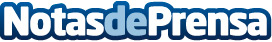 Andece muestra su preocupación por el impacto de la tensión de suministro de materias primas Siguen subiendo las obras con prefabricado de hormigón, hasta +10% respecto de 2019Datos de contacto:Desirée Tornero Pardo645697286Nota de prensa publicada en: https://www.notasdeprensa.es/andece-muestra-su-preocupacion-por-el-impacto Categorias: Internacional Nacional Logística Construcción y Materiales http://www.notasdeprensa.es